Cohort 2016 (examen 2019)D6: Ovidius + proefvertaling (versie 2)woensdag 30 januari 20198:10 – 09:50•	Deze toets bevat 4 teksten en 1 afbeelding, met in totaal 17 opgaven.•	Voor dit examen zijn maximaal 60 punten te behalen.•	Voor elk vraagnummer staat hoeveel punten met een goed antwoord behaald kunnen worden.•	Als bij een vraag een verklaring of uitleg wordt gevraagd, worden aan het antwoord meestal geen punten 	toegekend als deze verklaring/uitleg ontbreekt.•	Geef niet meer antwoorden (tekstelementen/redenen/voorbeelden e.d.) dan er worden gevraagd. Als er 	bijvoorbeeld één tekstelement wordt gevraagd en je antwoordt met meer dan één tekstelement, dan 	wordt alleen het eerste tekstelement in de beoordeling meegeteld.•	een tekstelement is een woord, woordgroep, zinsdeel of hele zin. Citeer nauwkeurig: woorden die niet bij 	het tekstelement horen, worden fout gerekend, evenals onvolledige tekstelementen.TEKST 11 [1]	468 teque: Welke woorden worden door –que verbonden?	A	e + sagittifera (468)	B	arce (467) + e (468)	C	arce (467) + prompsit (468)	D	constitit (467) + prompsit (468)2 	Vers 474: Door hun positie krijgen de woorden amat en fugit extra nadruk.a [2]	Met behulp van welke 2 stijlmiddelen heeft de dichter dit voor elkaar gekregen? (Asyndeton + chiasme)b [1]	Leg uit waarom de dichter deze woorden nadruk wil geven. (Ze vormen een tegenstelling: de een wil liefhebben maar de ander juist niet)3 [1]	In 492 t/m 496 staat een zgn. Homerische vergelijking. Welke woorden duiden het beeld in de vergelijking aan?			A	stipulae (492) + viator (493)	B	aristis (492) + facibus (493)	C	stipulae (492) + saepes (493)	D	saepes (493) + viator (493) 4 [1]	De lange redevoering die Apollo afsteekt tegen de in de verte verdwijnende Daphne is absoluut geestig bedoeld door Ovidius. 	Welke informatie uit regel 525-526 is, in dat licht bezien, extra grappig? (525-526 Plura locuturum + verba imperfecta: hij was dus nog niet eens klaar met praten!)TEKST 25 [2] 	Neem de versregels 134 en 135 (tot … t/m … semper) over op je antwoordblad en scandeer ze.	(Je mag op je tekstbijlage scanderen, maar alleen de regels op je antwoordblad worden nagekeken!)6 [1]	Licht toe dat in 135 t/m 137 (sed t/m debet) sprake is van prospectie. (de tekst over de dood suggereert dat dit verhaal niet goed gaat aflopen)7	Ovidius zelf en Actaeon vertonen wel enige overeenkomst, als je de verzen 141-142 leest.a [2]	Wat is die overeenkomst? Ga op allebei de personen in. (Ovidius heeft geen vergrijp gepleegd, zoals ook Actaeon niet schuldig was; Ovidius’ verbanning is veroorzaakt door een vergissing, zoals ook Actaeon Diana per ongeluk zag)b [1]	Welk Latijns woord roept onmiddellijk de associatie op met Ovidius eigen leven? (error,142)8	De verteller beschrijft Actaeon als een iuvenis (…) Hyanthius, die met placido (…) ore (146-147) zijn makkers in de hitte laat stoppen met jagen. Hij wekt aldus sympathie voor Actaeon op.a [1]	Hoe noemt men in de verteltechniek dit oproepen van bepaalde gevoelens? (pathos)b [1]	Met welk doel wekt Ovidius hier nadrukkelijk de sympathie voor Actaeon op? (om het contrast te vergroten met wat Actaeon later overkomt)9 [2]	Actaeon is er niet op uit Diana te zien baden. Citeer uit de passage Dumque t/m ferebant (173 – 176) twee inhoudelijk verschillende tekstelementen die dit onderstrepen. (1 ignotum nemus / errans; 2 sic illum fata ferebant)10	(189-191)  quas t/m futurae a [1]	Het spatten met water lijkt op zich onschuldig. Uit welk bijvoeglijk naamwoord blijkt al vlug het tegendeel? (ultricibus)b [1]	Welke fout bevat de volgende vertaling van 191: zij voegde de woorden als voorbode van de volgende toekomstige ramp toe. ?  (haec hoort bij verba, niet bij cladis)11 [2]	Wat is exact de paradox in 198? (een held vlucht niet, maar deze wel: tegenstelling. Schijnbaar 	doordat het geen held is maar een hert)12 [1]	Citeer het Latijn waarnaar illud (205) verwijst. (lateat silvis)13 [1]	Noteer uit 250 een enallage. Toelichting! (falsi hoort grammaticaal bij cervi, maar inhoudelijk bij 	imagine)14	ira (…) Dianae (252)	Dit verhaal eindigt met de verklaring voor de gewelddadige dood van Actaeon: Diana was boos. a [1]	Waaraan heeft Actaeon zich volgens Diana schuldig gemaakt? Noteer de Griekse term. (hybris)b [1]	Ovidius deelt niet de mening van Diana. Wat vindt hij zelf? (Actaeon was onschuldig: verkeerde 	moment, verkeerde plaats, geen opzet)Afbeelding 115	Bekijk afbeelding 1 goed. a [1]	Beargumenteer waarom de vierde blote dame van linksaf Diana zal zijn. (zij spat water richting 	Actaeon)
b [1]	Met welk probleem heeft de schilder te maken als het gaat om de weergave van het lot van 	Actaeon? (hij kan de verschillende fasen van de metamorfose niet in één keer schilderen)
c [1]	Hoe heeft de schilder dat probleem getracht op te lossen? (hij heeft Actaeon vast een gewei 	gegeven)
TEKST 3 + TEKST 216	Tekst 3 is een vertaling van de verzen 186 t/m 197 (tekst 2).
a [1]	Citeer het Latijn (189 t/m 191) dat de vertaler heeft weergegeven met met een douche van wraak 	(r.3)? (ultricibus undis) 
b [1]	Hoe heeft de vertaler  posito (…) velamine (tekst 2, 192) weergegeven? (geheel ontkleed)
c [1]	In de vertaling van Nec plura t/m cervi (tekst 2, 193-194) heeft de vertaler de zinsstructuur 	aangepast. Licht dat toe. Ga bij je antwoord zowel in op het Latijn als op de Nederlandse vertaling. 	(in het Latijn is sprake van een participiumconstructie; in het Nederlands maakt de vertaler twee 	hoofdzinnen)	TEKST 417 [30]	Vertaal tekst 4 in correct Nederlands. Laat na iedere volgeschreven regel twee regels leeg.TEKST 1	Filius huic Veneris ‘Figat tuus omnia, Phoebe,	te meus arcus’ ait, ‘quantoque animalia cedunt465	cuncta deo, tanto minor est tua gloria nostra.’	Dixit et eliso percussis aere pennis	impiger umbrosa Parnasi constitit arce,	eque sagittifera prompsit duo tela pharetra	diversorum operum; fugat hoc, facit illud amorem.470	(Quod facit, auratum est et cuspide fulget acuta;	quod fugat, obtusum est et habet sub harundine plumbum.)	Hoc deus in nympha Peneide fixit, at illo	laesit Apollineas traiecta per ossa medullas.	Protinus alter amat, fugit altera nomen amantis,475	silvarum latebris captivarumque ferarum	exuviis gaudens innuptaeque aemula Phoebes.	[Vitta coercebat positos sine lege capillos.]	Multi illam petiere, illa aversata petentes	impatiens expersque viri nemora avia lustrat,480	nec, quid Hymen, quid amor, quid sint conubia, curat.	Saepe pater dixit ‘Generum mihi, filia, debes’;	saepe pater dixit ‘Debes mihi, nata, nepotes.’	Illa velut crimen taedas exosa iugales	pulchra verecundo suffunditur ora rubore,485	inque patris blandis haerens cervice lacertis	‘Da mihi perpetua, genitor carissime,’ dixit	‘virginitate frui; dedit hoc pater ante Dianae.’	Ille quidem obsequitur, sed te decor iste, quod optas,	esse vetat, votoque tuo tua forma repugnat.490	Phoebus amat visaeque cupit conubia Daphnes,	quodque cupit, sperat, suaque illum oracula fallunt.	Utque leves stipulae demptis adolentur aristis,	ut facibus saepes ardent, quas forte viator	vel nimis admovit vel iam sub luce reliquit,495	sic deus in flammas abiit, sic pectore toto	uritur et sterilem sperando nutrit amorem.	Spectat inornatos collo pendere capillos,	et ‘Quid, si comantur?’ ait; videt igne micantes	sideribus similes oculos; videt oscula, quae non500	est vidisse satis; laudat digitosque manusque	bracchiaque et nudos media plus parte lacertos;	si qua latent, meliora putat. Fugit ocior aura	illa levi neque ad haec revocantis verba resistit:	‘Nympha, precor, Penei, mane! Non insequor hostis;505	nympha, mane! Sic agna lupum, sic cerva leonem,	sic aquilam penna fugiunt trepidante columbae,	hostes quaeque suos; amor est mihi causa sequendi.	Me miserum, ne prona cadas indignave laedi	crura notent sentes, et sim tibi causa doloris!510	Aspera, qua properas, loca sunt. Moderatius, oro,	curre fugamque inhibe; moderatius insequar ipse.	Cui placeas, inquire tamen; non incola montis,	non ego sum pastor, non hic armenta gregesque	horridus observo. Nescis, temeraria, nescis515	quem fugias, ideoque fugis. Mihi Delphica tellus	et Claros et Tenedos Pataraeaque regia servit;	Iuppiter est genitor; per me, quod eritque fuitque	estque, patet; per me concordant carmina nervis.	Certa quidem nostra est, nostra tamen una sagitta520	certior, in vacuo quae vulnera pectore fecit.	Inventum medicina meum est, opiferque per orbem	dicor, et herbarum subiecta potentia nobis.	Ei mihi, quod nullis amor est sanabilis herbis,	nec prosunt domino, quae prosunt omnibus, artes!’525	Plura locuturum timido Peneia cursu	fugit cumque ipso verba imperfecta reliquit,	tum quoque visa decens. Nudabant corpora venti,	obviaque adversas vibrabant flamina vestes,	et levis impulsos retro dabat aura capillos;530	aucta fuga forma est. Sed enim non sustinet ultra	perdere blanditias iuvenis deus, utque monebat	ipse Amor, admisso sequitur vestigia passu.TEKST 2	Iam stabant Thebae, poteras iam, Cadme, videri	exilio felix. Soceri tibi Marsque Venusque	contigerant; huc adde genus de coniuge tanta,	tot natas natosque et, pignora cara, nepotes,135	hos quoque iam iuvenes. Sed scilicet ultima semper	exspectanda dies hominis, dicique beatus	ante obitum nemo supremaque funera debet.	Prima nepos inter tot res tibi, Cadme, secundas	causa fuit luctus, alienaque cornua fronti140	addita, vosque, canes, satiatae sanguine erili.	At bene si quaeras, Fortunae crimen in illo,	non scelus invenies; quod enim scelus error habebat?	Mons erat infectus variarum caede ferarum,	iamque dies medius rerum contraxerat umbras145	et sol ex aequo meta distabat utraque,	cum iuvenis placido per devia lustra vagantes	participes operum compellat Hyantius ore:	‘Lina madent, comites, ferrumque cruore ferarum,	fortunamque dies habuit satis. Altera lucem150	cum croceis invecta rotis Aurora reducet, 	propositum repetemus opus; nunc Phoebus utraque	distat idem meta finditque vaporibus arva.	Sistite opus praesens nodosaque tollite lina.’	Iussa viri faciunt intermittuntque laborem.155	Vallis erat piceis et acuta densa cupressu,	nomine Gargaphie, succinctae sacra Dianae,	cuius in extremo est antrum nemorale recessu	arte laboratum nulla; simulaverat artem	ingenio natura suo, nam pumice vivo160	et levibus tofis nativum duxerat arcum.	Fons sonat a dextra tenui perlucidus unda,	margine gramineo patulos incinctus hiatus;	hic dea silvarum venatu fessa solebat	virgineos artus liquido perfundere rore.165	Quo postquam subiit, nympharum tradidit uni	armigerae iaculum pharetramque arcusque retentos;	altera depositae subiecit bracchia pallae;	vincla duae pedibus demunt; nam doctior illis	Ismenis Crocale sparsos per colla capillos170	colligit in nodum, quamvis erat ipsa solutis. 	Excipiunt laticem Nepheleque Hyaleque Rhanisque	et Psecas et Phiale funduntque capacibus urnis.	Dumque ibi perluitur solita Titania lympha,	ecce nepos Cadmi dilata parte laborum175	per nemus ignotum non certis passibus errans	pervenit in lucum; sic illum fata ferebant.	Qui simul intravit rorantia fontibus antra,	sicut erant nudae, viso sua pectora nymphae	percussere viro subitisque ululatibus omne180	implevere nemus circumfusaeque Dianam	corporibus texere suis; tamen altior illis	ipsa dea est colloque tenus supereminet omnes.	Qui color infectis adversi solis ab ictu	nubibus esse solet aut purpureae Aurorae,185	is fuit in vultu visae sine veste Dianae.	Quae quamquam comitum turba est stipata suarum,	in latus obliquum tamen adstitit oraque retro	flexit et, ut vellet promptas habuisse sagittas,	quas habuit sic hausit aquas vultumque virilem190	perfudit spargensque comas ultricibus undis	addidit haec cladis praenuntia verba futurae:	‘Nunc tibi me posito visam velamine narres,	si poteris narrare, licet.’ Nec plura minata	dat sparso capiti vivacis cornua cervi,195	dat spatium collo summasque cacuminat aures	cum pedibusque manus, cum longis bracchia mutat	cruribus et velat maculoso vellere corpus;	additus et pavor est. Fugit Autonoeius heros	et se tam celerem cursu miratur in ipso.200	[Ut vero vultus et cornua vidit in unda,] 	‘Me miserum!’ dicturus erat; vox nulla secuta est.	Ingemuit; vox illa fuit, lacrimaeque per ora	non sua fluxerunt; mens tantum pristina mansit.	Quid faciat? Repetatne domum et regalia tecta,205	an lateat silvis? Pudor hoc, timor impedit illud.228	Ille fugit per quae fuerat loca saepe secutus,	(heu!) famulos fugit ipse suos. Clamare libebat:230	[‘Actaeon ego sum: dominum cognoscite vestrum!’] 	Verba animo desunt; resonat latratibus aether.	Prima Melanchaetes in tergo vulnera fecit,	proxima Therodamas, Oresitrophos haesit in armo,	(tardius exierant, sed per compendia montis 235	anticipata via est); dominum retinentibus illis, 	cetera turba coit confertque in corpore dentes.	Iam loca vulneribus desunt; gemit ille sonumque,	etsi non hominis, quem non tamen edere possit	cervus, habet maestisque replet iuga nota querelis240	et genibus pronis supplex similisque roganti 	circumfert tacitos tamquam sua bracchia vultus.	At comites rapidum solitis hortatibus agmen	ignari instigant oculisque Actaeona quaerunt	et velut absentem certatim Actaeona clamant245	(ad nomen caput ille refert) et abesse queruntur	nec capere oblatae segnem spectacula praedae.	Vellet abesse quidem, sed adest, velletque videre,	non etiam sentire canum fera facta suorum.	Undique circumstant, mersisque in corpore rostris250	dilacerant falsi dominum sub imagine cervi,	nec nisi finita per plurima vulnera vita	ira pharetratae fertur satiata Dianae. TEKST 3	Hoewel zij dicht omstuwd werd door haar nimfenschare, hield zij zich toch afgewend van hem' maar keek 	over haar schouder wel naar hem om... Het liefst had zij haar boog ter hand gehad; nu greep ze wat ze 	wél had: water, smeet dat midden in zijn mannengezicht, plensde zijn haar nat met een douche van wraak 	en voegde woorden toe, die op een naderend onheil duidden: 'Nu mag je rondvertellen dat je mij geheel 
5	ontkleed gezien hebt, áls je nog vertellen kunt!' - Zij dreigt niet verder, maar siert zijn natte voorhoofd 	met een levensgroot gewei, geeft hem een hertennek en maakt de ooruiteinden puntig, vormt hoeven 	van zijn handen, slanke poten van wat eerst zijn armen waren en omkleedt hem met een vacht vol 	spikkels.AFBEELDING 1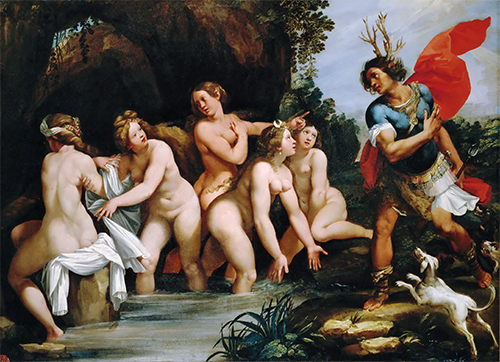 Giuseppe Cesari (1603)TEKST 4 proefvertaling; 30 puntenDe goddeloze, eenogige reus Polyphemus is verliefd op de zeenimf Galatea en heeft haar allerlei geschenken in het vooruitzicht gesteld, maar zij wil niets van hem weten. In onderstaande tekst probeert hij indruk op haar te maken door al zijn lichamelijke kwaliteiten te beschrijven. Het eerste stukje van de tekst.	Iam, Galatea, veni nec munera despice nostra!840 	Certe ego me novi liquidaeque in imagine vidi	nuper aquae placuitque mihi mea forma videnti.	Adspice, sim quantus: non est hoc corpore maior	Iuppiter in caelo — nam vos narrare soletis	nescioquem regnare Iovem — ; coma plurima torvos845 	prominet in vultus umerosque, ut lucus, obumbrat;Aantekeningen839 	Iam					eindelijk	veni					imperativus840 	liquidae				verbinden met aquae (841): helder	imago, -inis				weerspiegeling	vidi				 	vul aan: me841	forma					hier:  schoonheid842 	sim quantus 				lees: quantus sim844 	nescioquis				een zekere	torvus					woest, wild uitziend845 	promineo (prominere) in + acc.	hangen voor	vultus					vertaal als enkelvoud